ISP Department-Initiated Suspension and Cancellation ProcedurePurposeTo outline the steps that the Department of Education’s (DE or department) International Education Division (IED) and schools take to initiate the suspension or cancellation of an international student’s enrolment in the International Student Program (ISP).This procedure should be read in conjunction with the ISP Department-Initiated-Suspension and Cancellation Policy.This document is intended for students (international students participating in the ISP as the primary holder of a subclass 500 Student – Schools visa) and their parents, education agents, DE (IED) staff, and schools.Roles and responsibilitiesExecutive Director, IEDDecide to suspend or cancel a student’s enrolment in a course, as assisted by DE (IED) staff and informed by school staff.Report any suspension or cancellation action in the Provider Registration and International Student Management System (PRISMS), as assisted by DE (IED) staff.Where DE (IED) suspends or cancels the enrolment of a student living in a homestay, ensure that the student continues to receive appropriate welfare arrangements, and direct the school regarding when to cease provision of welfare arrangements, as supported by DE (IED) staff.Maintain accurate and up-to-date records consistent with the ISP Record Keeping Procedural Guidelines.DE (IED) staffFollowing a school’s notification of an issue potentially triggering a department-initiated suspension or cancellation of a student’s enrolment, undertake assessment and provide recommendation to the Executive Director, IED.Where DE (IED) suspends or cancels the enrolment of a student living in a homestay, assist the Executive Director, IED to discharge welfare and accommodation responsibilities.Provide advice and support to school staff to assist them to implement these procedures and the related policy.Maintain accurate and up-to-date records consistent with the ISP Record Keeping Procedural Guidelines.Principal (or delegate)Escalate to DE (IED)’s attention student issues which could trigger a department-initiated suspension or cancellation.Fulfil obligations under the Education and Training Reform Act 2006 (Vic).School staffOngoing monitoring, intervention and documentation regarding student issues which could result in a department-initiated suspension or cancellation.Escalate to Principal’s (or delegate’s) attention student issues which could trigger a department-initiated suspension or cancellation.Where DE (IED) suspends or cancels the enrolment of a student living in a homestay, continue to provide appropriate welfare arrangements for the student until otherwise directed by DE (IED).Maintain accurate and up-to-date records consistent with the ISP Record Keeping Procedural Guidelines.ParentComply with the Written Agreement.Assist the school to implement course progress, attendance or behaviour intervention strategies, if required.Appeal any decisions to suspend or cancel enrolment, where applicable, including notifying DE (IED) of any compassionate or compelling circumstances.StudentComply with the Written Agreement, relevant policies (including the ISP Attendance Policy and ISP Course Progress Policy) and school rules.Appeal any decisions to suspend or cancel enrolment, where applicable, including notifying DE (IED) of any compassionate or compelling circumstances.ProcedureThese procedures are aligned to the ISP Department-Initiated Suspension and Cancellation Policy, and the steps below are represented in the ISP IED-Initiated Suspension and Cancellation Flowchart (Appendix 1).Department-initiated suspension of a student’s enrolmentSchool staffOngoing monitoring, intervention and documentation regarding student issues which could result in a department-initiated suspension as outlined in the ISP Department-Initiated Suspension and Cancellation Policy.Discuss issues which could result in Department-initiated suspensions with the Principal (or delegate).Principal (or delegate)After discussions with school staff, report student issues which could result in a department-initiated suspension to DE (IED) by sending an email to international.school.support@education.vic.gov.au as follows:titled ‘(student name), Potential issue requiring student suspension, (school name)’outlining evidence of the issue and any compassionate or compelling circumstancesattach any documentation regarding the school’s interventions and prior correspondence.Comply with the Education and Training Reform Act 2006 (Vic) if the student issues of concern include student discipline School staffContinue providing education and support to student, and ongoing monitoring, intervention and documentation regarding the student issue.DE (IED) staffAssess and compile information provided by schools regarding student issues potentially requiring department-initiated suspension action, including confirming whether the student and parent support the suspension, if applicable.Consult with the Principal (or delegate), as required.If evidence provided by the Principal (or delegate) is sufficient, prepare a recommendation to the Executive Director, IED.Executive Director, IEDBased on the recommendation of the DE (IED) staff and evidence provided by schools, make a decision within five working days in line with the ISP Department-Initiated Suspension and Cancellation Policy.DE (IED) staffIf the Executive Director, IED’s decision is to:suspend the student’s enrolment in a course, issue a Notice of Intention to Suspend letter to the student and parent for suspension of the student’s enrolment. This letter includes a statement of findings and reasons for the decision, gives notice of intention to report the decision to the Commonwealth, information about their right to appeal, and the need to seek advice from DHA on the potential impact of suspension of enrolment on the student’s visanot suspend the student’s enrolment in a course, DE (IED) staff respond in writing to the school notifying them of the outcome, and that the school should continue its monitoring and interventions regarding the student issue and documenting these actions. Cease procedure.If applicable, consider extending the duration of the student’s study as per the ISP Variation to Student Enrolment Procedure.Parent and studentWhere a Notice of Intention to Suspend letter is issued, decide whether to lodge an internal appeal within 20 working days.Executive Director, IEDIf an internal appeal is lodged, adhere to ISP Complaints and Appeals Policy. The suspension of enrolment only takes effect when one of the following conditions is met:the student’s health or wellbeing, or the wellbeing of others, is likely to be at riskthe student does not appeal and the internal appeals period lapsesthe student notifies DE (IED) that they have withdrawn their appeal, in writing, orthe internal appeal is unsuccessful (DE (IED) is not required to wait for the outcome of an external appeal before notifying in PRISMS).When one of the previous conditions is met, as supported by DE (IED) staff, lodge notification in PRISMS as soon as possible (and within 14 days).DE (IED) staffSuspend student’s records in the Victorian International Students Information Tool (VISIT) and in PRISMS.Notify Principal (or delegate) and school staff.Principal (or delegate)Liaise with school staff to manage arrangements for student during suspension period, which will be dependent on the circumstances. For students living in a homestay, this may include attending the school during school hours.Liaise with DE (IED) and Region staff, if necessary.Notify the homestay host, if relevant and appropriate.Ensure student is appropriately supervised and accommodated during period of suspension, if applicable.Contact student and parent, when the end of the suspension period is approaching to discuss the arrangements in place for the student’s return to school.Reassess the situation after the suspension and determine if the suspension has been an effective way of managing the issue.Consider the cancellation process, if required.DE (IED) staffLiaise with the Principal (or delegate) to provide advice and ensure an appropriate return to school for the student.Department-initiated cancellation of a student’s enrolmentDE (IED) staffOngoing monitoring and documentation regarding issues which could result in a department-initiated cancellation as outlined in the ISP Department-Initiated Suspension and Cancellation Policy.School staffOngoing monitoring, intervention and documentation regarding student issues which could result in a department-initiated cancellation as outlined in the ISP Department-Initiated Suspension and Cancellation Policy.Discuss issues which could result in department-initiated cancellations with the Principal (or delegate).Principal (or delegate)After discussions with school staff, report student issues which could result in a department-initiated cancellation to DE (IED) by sending an email to international.school.support@education.vic.gov.au as follows:titled ‘(student name), Potential issue requiring cancellation of student enrolment, (school name)’attach any documentation regarding the school’s interventions and prior correspondence.Comply with the Education and Training Reform Act 2006 (Vic) if the student issues of concern include student discipline or non-payment of fees.School staffContinue providing education and support to student, and ongoing monitoring, intervention and documentation regarding the student issue, including ensuring welfare arrangements maintained if relevant.DE (IED) staffAssess and compile information provided by schools (or identified by DE (IED)) regarding student issues potentially requiring department-initiated cancellation action.Consult with the Principal (or delegate), as required.If evidence provided by the Principal (or delegate) is sufficient, prepare a recommendation to the Executive Director, IED.Executive Director, IEDBased on the recommendation of the DE (IED) staff and evidence provided by schools, make a decision within five working days in line with the ISP Department-Initiated Suspension and Cancellation Policy.DE (IED) staffIf the Executive Director, IED’s decision is to:not proceed with cancellation of the student’s enrolment, DE (IED) staff respond in writing to the school notifying them of the outcome, and that the school should continue its monitoring and interventions regarding the student issue and document these actions. Cease procedureinitiate process to cancel the student’s enrolment, issue a Notice of Intention to Report letter to the student and parent for cancellation of the student’s enrolment. This letter includes a statement of findings and reasons for the decision, gives notice of intention to report the decision to the Commonwealth, information about their right to appeal, and the need to seek advice from DHA on the potential impact of cancellation of enrolment on the student’s visa Inform Principal (or delegate), school staff and other relevant DE (IED) staff.Parent and studentWhere a Notice of Intention to Report letter is issued, decide whether to appeal.Executive Director, IEDIf an appeal is lodged, adhere to the ISP Complaints and Appeals Policy. The cancellation of enrolment only takes effect when one of the following conditions is met:the student’s health or wellbeing, or the wellbeing of others, is likely to be at riskthe student does not appeal and the internal appeals period lapsesthe student notifies DE (IED) that they have withdrawn their appeal, in writing, orfor reasons:that are not related to course progress and attendance, the internal appeal is unsuccessful (DE (IED) is not required to wait for the outcome of an external appeal before notifying)related to course progress and attendance, the internal appeal is unsuccessful and the external appeal period ceases.As supported by DE (IED) staff, lodge notification in PRISMS as soon as possible (and no longer than 14 days) that the student’s enrolment is cancelled.DE (IED) staffCancel the student’s enrolment records in Victorian International Students Information Tool (VISIT).Ask the student/parent to complete the ISP Refund Request Form, if eligible for a refund.Review and assess the refund request in line with the ISP Refund Policy.School staffEnsure student is appropriately accommodated following cancellation and to facilitate the student’s departure, if the student is living in a homestay, consistent with the ISP Homestay Policy.Liaise with DE (IED) staff, if necessary.DE (IED) staffContinue to check the suitability of care arrangements until the international student:leaves Australia, orturns 18 years old, ortransfers to another provider’s CAAW, orenters the care of a parent/legal guardian or DHA-approved relative.Liaise with school staff to provide advice.LegislationEducation Services for Overseas Students Act 2000 (Cth)National Code of Practice for Providers of Education and Training to Overseas Students 2018 (Cth)Migration Act 1958 (Cth)Education and Training Reform Act 2006 (Vic)Ministerial Order 1125 (Procedures for Suspension and Expulsion of Students in Government Schools)Ministerial Order 819 – Fees for Overseas Students in Government Schools (Vic)Related documentsISP Terms, Conditions and PoliciesISP Complaints and Appeals PolicyISP Department-Initiated Suspension and Cancellation PolicyISP Course Progress PolicyISP Attendance PolicyISP Homestay PolicyISP Record Keeping Procedural GuidelinesISP Refund PolicyISP Refund Request FormSchool Policy on Expulsions School Policy on SuspensionsRelated proceduresISP Complaints and Appeals ProcedureISP Variation to Enrolment ProcedureDefinitionsCompassionate circumstances refers to circumstances that are not in the student’s control or created by the student and adversely impact on student welfare or course progress (for example, illness, bereavement or traumatic events may qualify), as assessed on a case-by-case basis.Compelling circumstances are circumstances which in the opinion of DE (IED) are in the student’s best interests, as assessed on a case-by-case basis.DE (IED) staff includes the Executive Officers, managers and employees (full time, part time, ongoing, fixed term, casual and contractor) of DE who work directly or indirectly with the ISP. This excludes staff of ISP-accredited schools.Homestays are international student accommodation arranged by schools where DE (IED) is responsible for the welfare of the student at all times, including outside school hours.International students (students) for the purpose of this policy are defined as students participating in the ISP who are applying for, or hold, a subclass 500 Student – Schools visa.Parent refers to the parent(s) or legal guardian(s) of an international student.School staff are employees of schools, for example – International Student Coordinator, Homestay Coordinator, Head of Department, Deputy Principal, and Principal.Written Agreement is an agreement with the international student or intending international student and their parent(s) or legal guardian(s), which includes Standard Terms and Conditions; signed by the international student as well as parent(s) or legal guardian(s). The Written Agreement cannot be signed or accepted on behalf of the student or their parent(s) or legal guardian(s) by an Agent.Policy maintenance officerManager, School Support UnitInternational Education DivisionDepartment of Education Level 28, 80 Collins Street, Melbourne, Victoria 3000Email: international.school.support@education.vic.gov.auPhone: + 61 3 7022 1000AuthorisedExecutive Director, International Education DivisionDate of authorisation:	01/09/2022Date last reviewed:	19/03/2024Review frequency: 	This procedure will be reviewed at minimum every 12 months or when any changes arise impacting its currency, including legislative or regulatory change.Appendix 1 – Department-initiated Suspension and Cancellation flowchartsDepartment-initiated suspension procedureDepartment-initiated cancellation procedure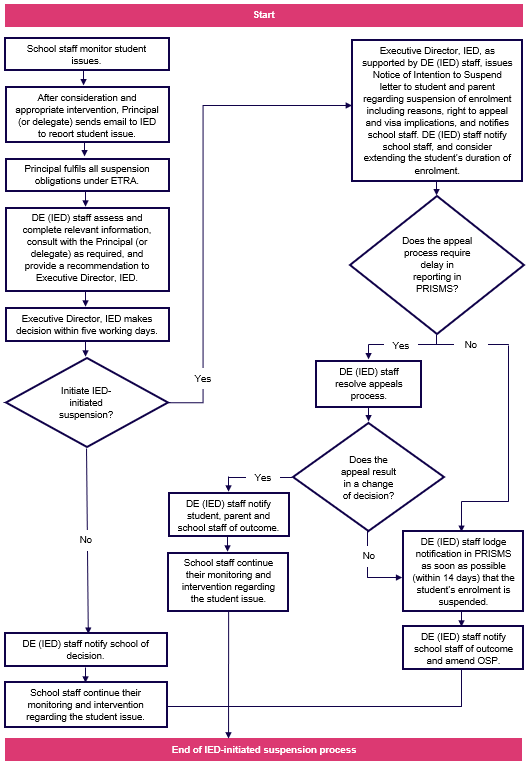 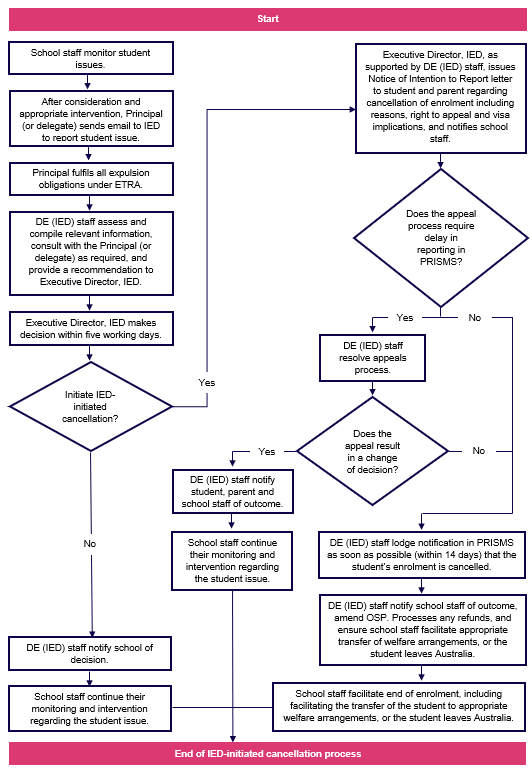 